ҠАРАР                                                                              РЕШЕНИЕ«29» сентябрь 2020 й.    		№ 28-14-3   	«29  сентября 2020 г.Тубэнге Кыйгы ауылы                                     	                     	  с. Нижние КигиО публичных слушаниях по проекту решения Совета сельского поселения Нижнекигинский сельсовет муниципального района Кигинский район Республики Башкортостан «О внесении изменений и дополнений в Устав сельского поселения Нижнекигинский сельсовет муниципального района Кигинский район Республики Башкортостан»В соответствии со статьей 28 Федерального закона «Об общих принципах организации местного самоуправления в Российской Федерации» Совет сельского поселения Нижнекигинский сельсовет муниципального района Кигинский район Республики Башкортостан р е ш и л:1. Назначить публичные слушания по проекту решения Совета сельского поселения Нижнекигинский сельсовет муниципального района Кигинский район Республики Башкортостан «О внесении изменений и дополнений в Устав сельского поселения Нижнекигинский сельсовет муниципального района Кигинский район Республики Башкортостан» (далее – проект решения Совета) на 14 октября 2020 года в 15.00 часов в здании Администрации сельского поселения Нижнекигинский сельсовет муниципального района Кигинский район Республики Башкортостан. 2. Утвердить форму проведения публичных слушаний – в форме комплексного обсуждения.3. Утвердить состав комиссии по проведению публичных слушаний по проекту решения Совета сельского поселения Нижнекигинский сельсовет муниципального района Кигинский район Республики Башкортостан «О внесении изменений и дополнений в Устав сельского поселения Нижнекигинский сельсовет муниципального района Кигинский район Республики Башкортостан» (приложение).4. Установить, что письменные предложения жителей муниципального района Кигинский район по проекту решения Совета сельского поселения Нижнекигинский сельсовет муниципального района Кигинский район Республики Башкортостан «О внесении изменений и дополнений в Устав сельского поселения Нижнекигинский сельсовет муниципального района Кигинский район Республики Башкортостан» направляются в Совет сельского поселения Нижнекигинский сельсовет муниципального района Кигинский район Республики Башкортостан (по адресу: 452510, с. Нижние Киги, ул. Ибрагима, д. 92) в течение 10 календарных дней со дня опубликования настоящего решения.5. Настоящее решение опубликовать в сети общего доступа «Интернет» на официальном сайте сельского поселения Нижнекигинский сельсовет муниципального района Кигинский район Республики Башкортостан https://nkigi.ru/ и обнародовать на информационном стенде Совета сельского поселения Нижнекигинский сельсовет муниципального района Кигинский район Республики Башкортостан, расположенном в здании Администрации сельского поселения Нижнекигинский сельсовет муниципального района Кигинский район Республики Башкортостан.Глава сельского поселения Нижнекигинский сельсоветмуниципального района Кигинский район Республики Башкортостан                                                                 П.П.РудневПриложение к решению Советасельского поселения Нижнекигинский сельсоветмуниципального района 									Кигинский районРеспублики Башкортостан                                                                                                  	от 29.09.2020 г. № 28-14-3 Состав комиссии по проведению публичных слушаний по проекту решения Совета сельского поселения Нижнекигинский сельсовет муниципального района Кигинский район Республики Башкортостан«О внесении изменений в Устав сельского поселения Нижнекигинский сельсовет муниципального района Кигинский район Республики Башкортостан» Руднев Петр Павлович - председатель комиссии, глава сельского поселения Нижнекигинский сельсовет муниципального района Кигинский район Республики Башкортостан;Усманова Татьяна Григорьевна - заместитель председателя комиссии, председатель постоянной депутатской комиссии по бюджету, налогам, вопросам муниципальной собственности.Хабирова Лейсан Тимербайевна – секретарь комиссии, депутат избирательного округа № 5;Члены комиссии:Абдулахатов Ильфат Радмирович - депутат избирательного округа № 3;Хамидуллина Кашифа Адиуллиновна - депутат избирательного округа №2.    БашҡортостанРеспубликаһының Ҡыйғы  районы муниципальрайонының Тубэнге Ҡыйгы ауыл Советы ауыл  билǝмǝһе Советы(Башҡортостан  Республикаһының Ҡыйғы районының Тубэнге Кыйгы ауыл Советы ауыл билǝмǝһе Советы)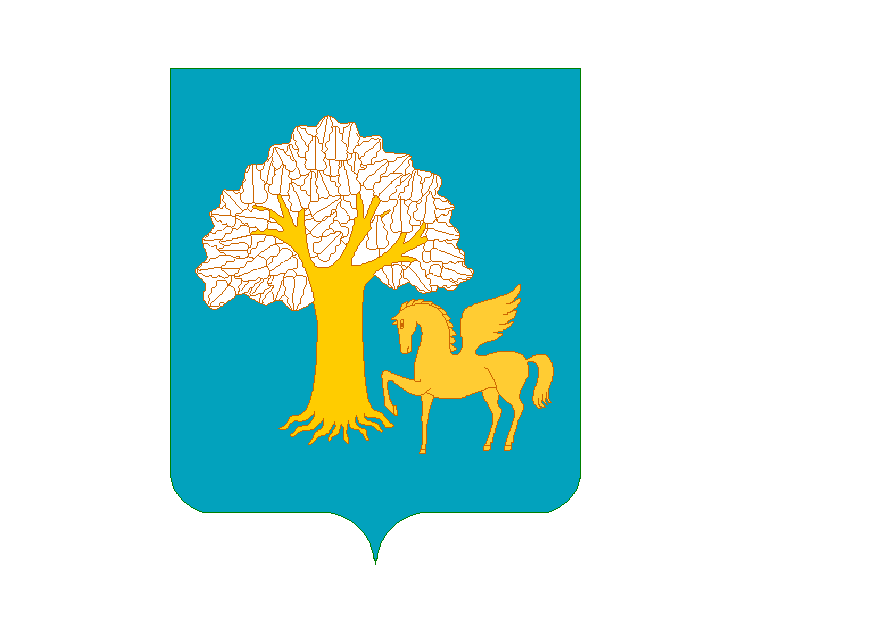 Советсельского поселенияНижнекигинский сельсоветмуниципального районаКигинский районРеспублики Башкортостан(Совет Нижнекигинского сельсовета Кигинского района Республики Башкортостан)